APPLICATION FORM INTERNATIONAL WEEK SWITZERLAND28TH MARCH – 5TH APRIL 2023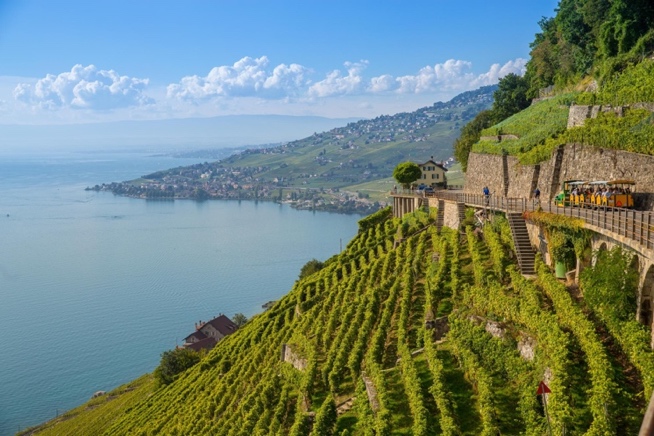 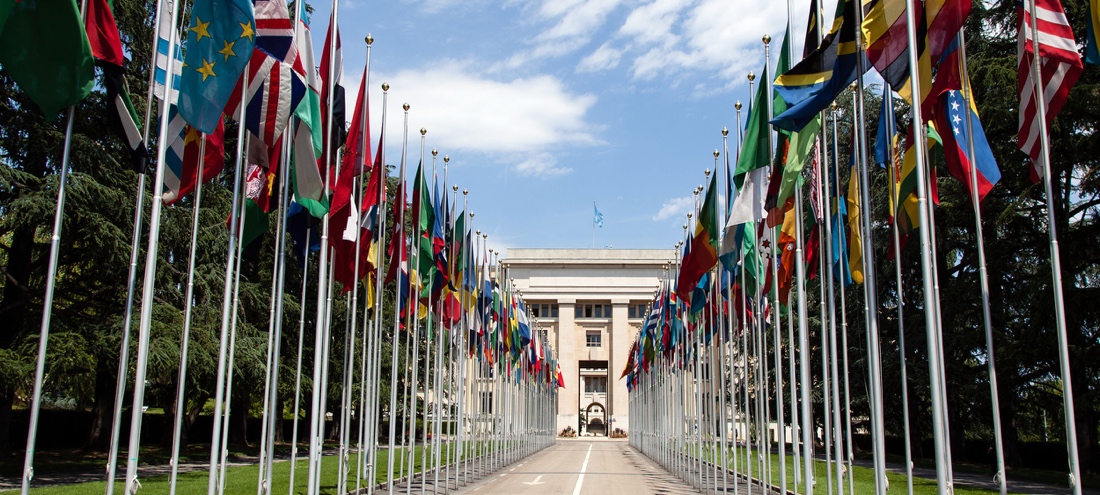 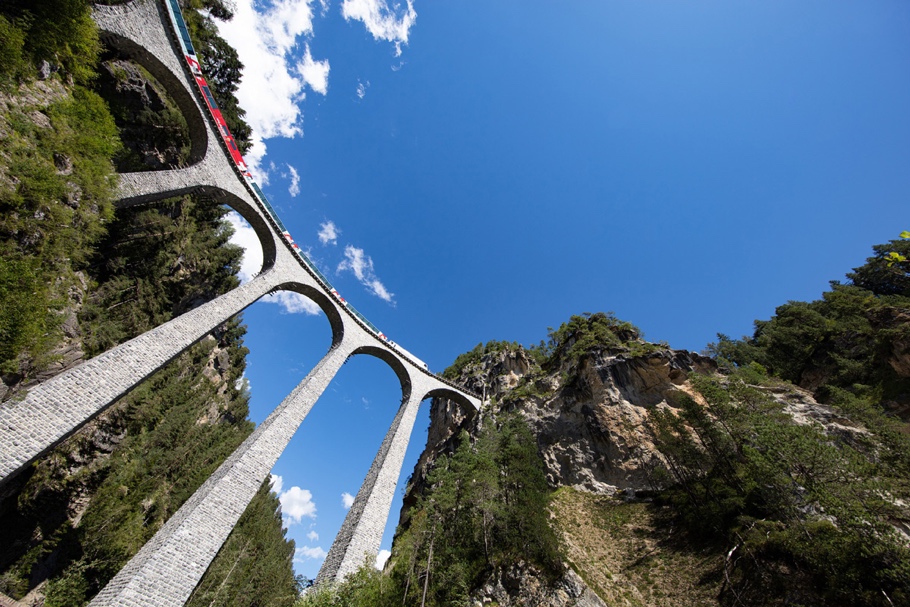 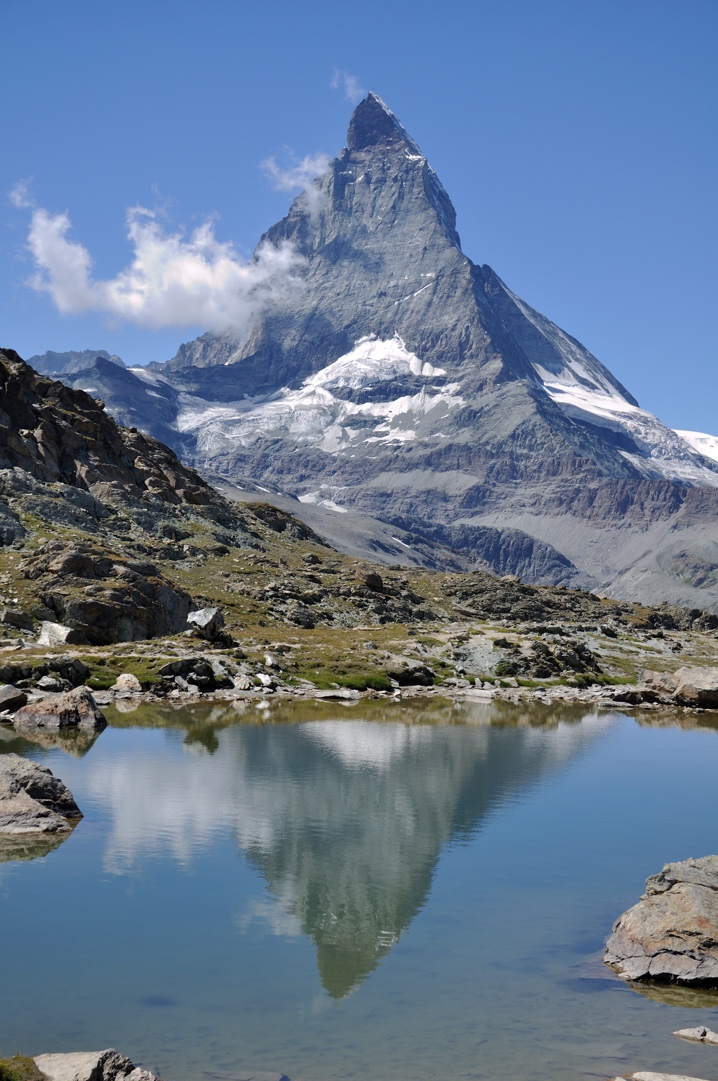 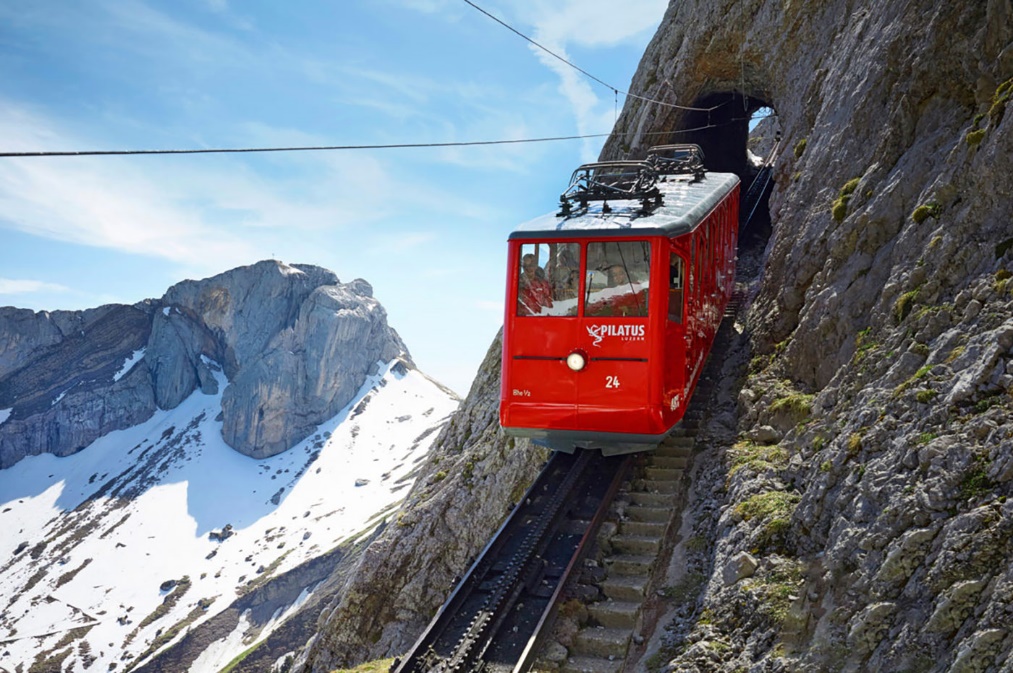 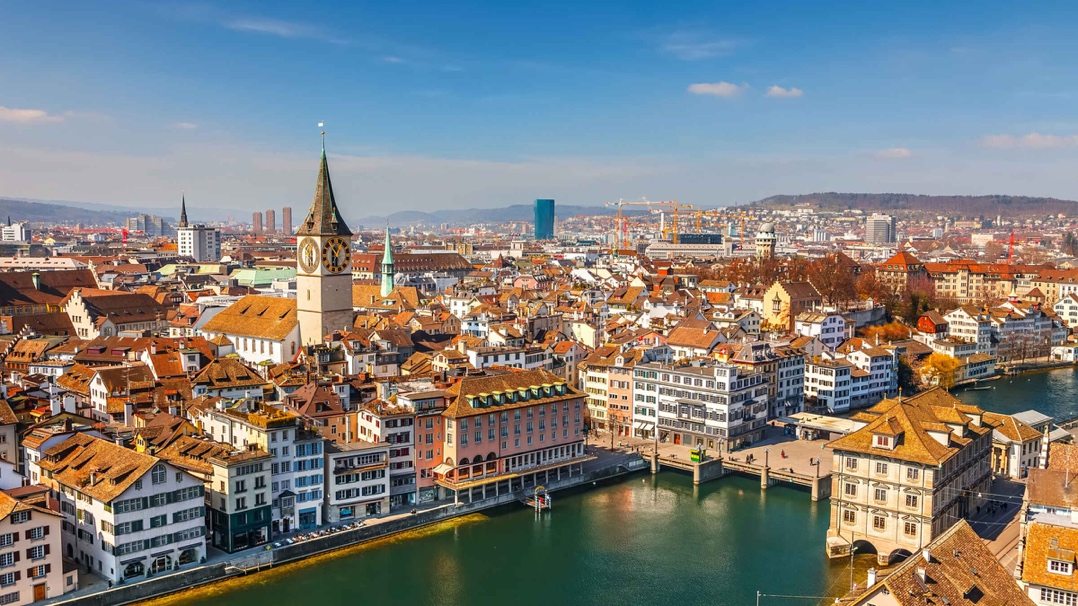 PERSONAL INFORMATION:                  	EMERGENCY CONTACT INFORMATION:INFORMATION ABOUT YOUR UNIVERSITY:PERSONAL QUESTIONS:        INFORMATION FOR HOST MATCHING:PERSONALITY QUESTIONS:WHO ARE YOU? Please introduce yourself quickly in the text box below and tell us why you are the perfect participant for IW Switzerland and three unique/funny facts about you.MOTIVATION VIDEO:Please submit a video of you telling us about your favourite or craziest party story. If you have participated in an IW before, please tell us about your craziest IW experience! You can either attach your video in the e-mail or you can upload it on wetransfer and attach the link in the box below. The video should not be longer than 3 minutes. (Website to wetransfer: https://wetransfer.com/)WE ARE LOOKING FORWARD TO MEETING YOU!ImportantPlease send your application to the responsible person within our local IW Committee. Do not make any travel arrangements until you get our confirmation.We are looking forward to receiving our applications!IW Switzerland CommitteeFull NameGenderDate of Birth: (dd/mm/yyyy)Home AddressCity/ TownZip CodeCountryNationalityPassport/ Identification NumberDo you require a Visa?E-mail AddressYour Instagram Account (if given)Facebook URLYour Phone Number (+Country Code)Name of your Emergency Contact:Your RelationshipHome AddressCity/ TownZip CodeCountryTheir Phone Number (+Country Code)Their E-mail AddressName of UniversityCity and CountryYour Field of StudyYour current Level of StudyYour Year of StudyName of Home IW/Student AssociationName of Contact Person (from IW Committee)E-mail Address of Contact Person (from IW Committee)Have you ever been to Switzerland?Have you ever participated in or organized any IW? If yes, which one?What do you expect from IW Switzerland?What do you want to see in Switzerland?Which languages do you speak? (Please also indicate your fluency)Do you prefer to be hosted by a …?Boy   (   )          Girl   (   )Do you smoke?Yes   (   )          No   (   )Do you mind staying with someone who smokes?Yes   (   )          No   (   )Do you mind if your host has a pet?Yes   (   )          No   (   )Do you mind sharing a room with the opposite gender?Yes   (   )          No   (   )Do you follow any special diet?Yes   (   )          No   (   )If yes, please specifyDo you have any allergies?Yes   (   )          No   (   )If yes, please specifyAre you currently under any medical treatment?Yes   (   )          No   (   )What do you usually eat for breakfast?How many hours of sleep do you need?Any comments for your host allocation		Please evaluate yourself on a scale 1 to 5		Please evaluate yourself on a scale 1 to 5		Please evaluate yourself on a scale 1 to 5		Please evaluate yourself on a scale 1 to 5		Please evaluate yourself on a scale 1 to 5		Please evaluate yourself on a scale 1 to 5		Please evaluate yourself on a scale 1 to 5		Please evaluate yourself on a scale 1 to 512345DependentIndependentNight owlEarly birdTalkativeQuietSpontaneousPlannedIntrovertExtrovertPicky eaterUn-picky eaterParty eveningRelaxed evening